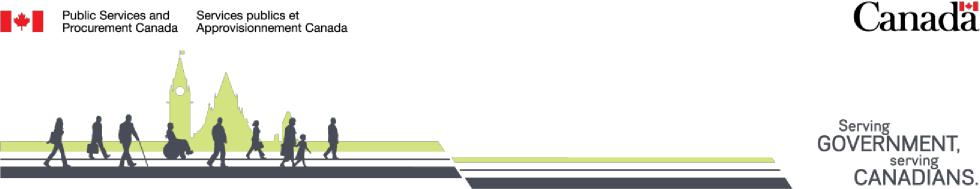 REQUEST FOR INFORMATION Call for Feedback 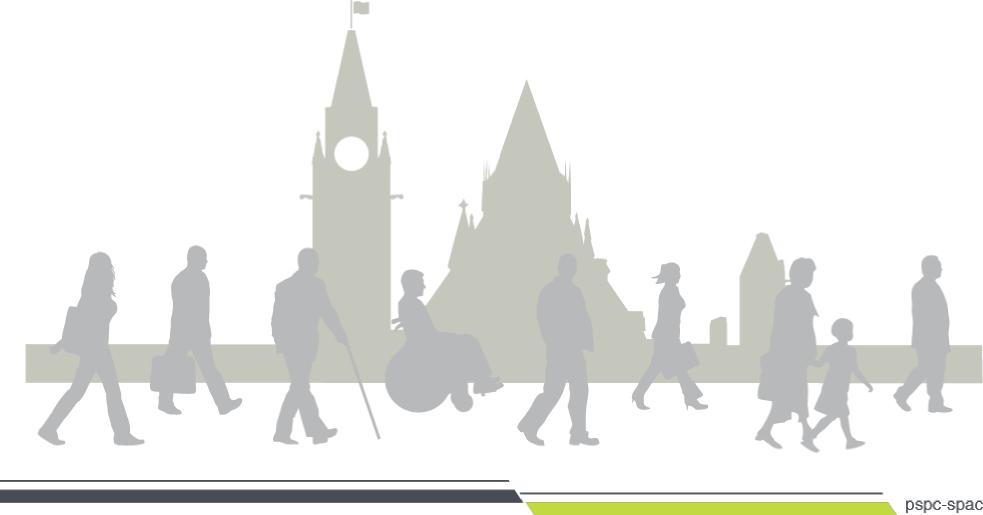 Vendor Response FormVendor Response:Corporate InformationRepresentative Name and Title:Company Legal/Operating Name :Company Size:Small to Medium Enterprise (1 to 99 employees)Medium Enterprise (100 to 499 employees) Large Enterprise (500+ employees)Are you a company that is owned or led by an under-represented group?  Please indicate:Persons with disabilitiesLGBTQ2+Visible minoritiesSouth AsianChineseBlackFilipinoLatin AmericanArabSoutheast AsianWest AsianKoreanJapaneseOther (please specify) ____________GenderMaleFemaleXNone of the abovePrefer not to answerHave you been awarded a contract with the Government of Canada (GoC) within the last 12 months for professional services?Yes - I have been awarded a contract with the GoC within the last 12 monthsNo - I have not been awarded a contract with the GoC within the last 12 monthsWhich Professional Services methods of supply do you have experience with (not necessarily qualified for)?  Select ALL that apply.ProServicesTask Based Informatics Professional Services (TBIPS)Solution Based Informatics Professional Services (SBIPS)Task and Solutions Professional Services (TSPS) - Solutions Based Task and Solutions Professional Services (TSPS) - Task BasedLearning ServicesProfessional Audit Support Services (PASS)N/ARFI QuestionsDo you agree with the concept of using corporate predecessor experience as means for a New Corporate Entity to meet the criteria required to pre-qualify in a method of supply?YesNoN/AAdditional Comments:A corporate predecessor restructuring mechanism in the methods of supply would improve fairness by striking a balance between industry’s needs for corporate flexibility and ensuring best value by awarding work to proven providers.  Do you agree with the preceding statement? YesNoN/AAdditional Comments:Which of the above options would you like PSPC to further explore? (You may select up to three (3) options.)Option 1Option 2Option 3Option 4Option 5Option 6OtherWhy have you selected this option(s)?  If you selected “Other” please provide details on your suggested alternative.Is there any additional information that you believe should be considered with respect to the corporate predecessor experience? Do you have suggestions on how corporate predecessor experience can be taken into account when evaluating New Corporate Entities for pre-qualification in a PSPC method of supply  in a open, fair and transparent manner?Do you believe that if a New Corporate Entity is using Corporate Predecessor experience to become pre-qualified in a PSPC method of supply, that Canada’s request for financial experience of the ‘corporate predecessor’ would substantially demonstrate the financial viability of the ‘New Corporate Entity’?YesNoN/AAdditional Comments:Would your company have been in a position to have leveraged the use of the corporate predecessor experience in the past?YesNoN/AAdditional Comments:Should the consideration of Corporate Predecessor experience be incorporated into all of the methods of supply or limited to only certain ones?  (Please select individual choices or select All for every method of supply listed). Please explain your rationale.ProServicesTask Based Informatics Professional Services (TBIPS)Solution Based Informatics Professional Services (SBIPS)Task and Solutions Professional Services (TSPS) - Solutions Based Task and Solutions Professional Services (TSPS) - Task BasedLearning ServicesProfessional Audit Support Services (PASS)AllNoneAdditional Comments:a)  Should the inclusion of corporate predecessor experience only be considered for the Request for Supply Arrangement (RFSA) stage or should it also be considered at the Request for Proposal (RFP) stage?RFSA stage onlyRFSA and RFPIt should not be considered at any stage of the procurement.Can you foresee any challenges or barriers to bidding if changes are not incorporated at the RFP stage?YesNoIf you answered « Yes » to Question 9. b) above, please briefly describe the challenges you foresee: a)	Should the consideration of any corporate predecessor experience be relevant only in certain circumstances, such as for companies owned and led by under-represented groups, with the intent to reduce barriers and increase accessibility for these companies?  Please explain your rationale (500 words or less) and if you have alternate idea as to how this outcome could be achieved.YesNoN/AAdditional Comments:b) 	Which of the seven options do you feel would best support PSPC’s efforts to increase the participation of under-represented groups in its methods of supply? (You may select up to three (3) options.)Option 1Option 2Option 3Option 4Option 5Option 6Option 7c)	Why have you selected this option(s)?Can you suggest other options that should be considered to address the issues of corporate restructuring in order to meet the criteria required to pre-qualify under a method of supply while remaining inclusive and maintaining a broad supplier base? (500 words or less)Please provide any additional comments concerning the pre-qualification process for a method of supply or the use of the corporate predecessor experience that you would like PSPC to take into account. (500 words or less)Please send response to PARCNMDAI.APNCRIMOS@tpsgc-pwgsc.gc.ca